Załącznik A do SWZ 				   ZNAK SPRAWY: WG.271.17.2023.WCRemont drogi gminnej nr 167012G od miejscowości Nowa Wieś do miejscowości Kamienica Szlachecka na terenie gminy StężycaOpis przedmiotu zamówieniaZamówienie obejmuje wykonanie remontu drogi gminnej o nawierzchni bitumicznej na odcinku Nowa Wieś – Kamienica Szlachecka poprzez wykonanie robót określonych w poniższej tabeli - wg następującego zakresu:Rozliczenie nastąpi w formie wynagrodzenia kosztorysowego. Kosztorys ofertowy należy złożyć wraz z ofertą – dla zachowania porównywalności ofert Zamawiający przygotował formularz oferty zawierający kosztorys ofertowy do uzupełnienia. Zasady obliczenia ceny oferty określono w SWZ. Zasady rozliczenia wynagrodzenia zawarto w projekcie umowy. Uwaga: Wykonawca ma obowiązek złożyć z ofertą kosztorys ofertowy wg wzoru zamieszczonego w formularzu ofertowym. Wszystkie wartości i ceny jednostkowe określone w kosztorysie ofertowym winny być liczone do dwóch miejsc po przecinku. Zamawiający będzie rozliczał się z Wykonawcą wg cen jednostkowych podanych w kosztorysie ofertowym. W ofercie należy podać cenę obliczoną na podstawie przedmiaru robót, obejmującą realizację robót na podstawie niniejszego opisu przedmiotu zamówienia, uwzględniając zapisy SWZ, warunki realizacji określone w projekcie umowy oraz w Specyfikacji Technicznej Wykonania i Odbioru Robót.Szczegóły realizacji i rozliczeń zawarto w projekcie umowy. Z uwagi na możliwość zmiany potrzeb w trakcie realizacji umowy Zamawiający ma prawo do zmniejszenia zakresu realizacji umowy maksymalnie o 30 % oraz do zmiany poszczególnych ilości i kategorii robót. Wykonawcy nie przysługuje żadne roszczenie w stosunku do Zamawiającego w przypadku wystąpienia w/w okoliczności, w tym żądanie realizacji umowy do wysokości 100 % ceny umownej. Zamawiający po podpisaniu umowy uzgodni z Wykonawcą harmonogram wykonania robót. Zasady obliczenia ceny oferty określono w SWZ.Parametry tablicy informacyjnej: w ramach zamówienia należy wykonać tablicę o wymiarach 180x120 cm (1 szt.). Tablica informacyjna wykonana z płyty kompozytowej o grubości minimum min. 3 mm albo na podkładzie metalowym z podwójnie zawiniętą krawędzią, folia monomeryczna z laminatem UV lub druk UV. Stelaż stalowy – profile po obwodzie lub na dwóch okrągłych nogach + min. 4 mocowania. Projekt należy przygotować na podstawie informacji przekazanych przez Zamawiającego, przed realizacją należy go przesłać do akceptacji. Montaż przez zabetonowanie, wysokość słupków minimum 4,5 m. Tablicę informacyjną należy zamontować w miejscu realizacji zadania wskazanym przez Zamawiającego, przed rozpoczęciem prac budowlanych. Wzór tablicy zgodny z wytycznymi projektu: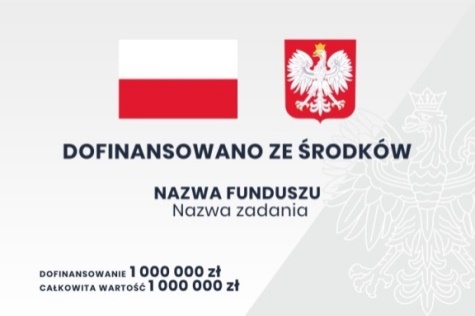 Wszystkie materiały i urządzenia niezbędne do wykonania zadania dostarcza Wykonawca. Wszystkie materiały użyte do wykonania przedmiotu zamówienia muszą być nowe, pochodzić z bieżącej produkcji i odpowiadać co do jakości wymogom wyrobów dopuszczonych do obrotu i stosowania w budownictwie, określonych w art. 10 ustawy Prawo budowlane oraz wymogom, jakie zostały określone w STWiOR. Wykonawca zobowiązany będzie do okazania w stosunku do wskazanych materiałów: certyfikatów na znak bezpieczeństwa, deklaracji zgodności lub certyfikatu zgodności z Polską Normą przenoszącą europejskie normy zharmonizowane lub aprobatę techniczną.Zamawiający ma nieograniczone prawo wykonania badań, prób, jak również do dokonania odkrywek w przypadku nie zgłoszenia do odbioru robót ulegających zakryciu lub zanikających. Zamawiający ma nieograniczone prawo wykonania badań laboratoryjnych w niezależnym laboratorium, w przypadku potwierdzenia zastosowania materiału niezgodnego z zapisami SWZ i załączników Wykonawca dokona wymiany materiału na zgodny z wymogami SWZ, dokona zwrotu kosztu badania oraz wykona ponowne badanie na swój koszt. Zamawiający dołożył należytej staranności, aby w opisie przedmiotu zamówienia nie wskazywać znaków towarowych, patentów lub pochodzenia, źródła lub szczególnego procesu, który mógłby charakteryzować produkty lub usługi dostarczane przez konkretnego wykonawcę. W przypadku stwierdzenia lub podjęcia przypuszczeń o wskazanie w sposób bezpośredni lub pośredni na znak towarowy, patent lub pochodzenie, źródło lub szczególny proces, który charakteryzuje produkty lub usługi dostarczane przez konkretnego wykonawcę, Zamawiający wskazuje, że celem Zamawiającego nie jest uprzywilejowanie lub wyeliminowanie niektórych wykonawców lub produktów. Opis przedmiotu zamówienia (i podane nazwy lub parametry -jeśli występują) służą jedynie określeniu pożądanego standardu wykonania, określeniu właściwości i wymogów technicznych założonych w dokumentacji technicznej dla danych rozwiązań. Dopuszcza się równoważne rozwiązania. W przypadku stwierdzenia użycia w dokumentacji projektowej lub STWiOR nazw własnych materiałów, znaków towarowych lub określeń wskazujących producenta lub pochodzenie materiałów Zamawiający informuje, że są to nazwy materiałów popularnych i powszechnie stosowanych w budownictwie, które stanowią jedynie przykład dla Wykonawcy. Nie są one wiążące, należy przyjąć jedynie charakterystyczne dla danego materiału parametry, jako odniesienie do standardu. Wykonawca ma każdorazowo prawo użyć materiału/urządzenia/wyrobu równoważnego, spełniającego wymagania jakościowe i funkcjonalne opisane w dokumentacji. W związku z powyższym Zamawiający nie narzuca użycia materiałów/wyrobów/urządzeń żadnego konkretnego producenta czy dostawcy. Zaproponowane rozwiązania równoważne muszą spełniać co najmniej założenia projektowe. Wykonawca ma obowiązek wykazać, że rozwiązania równoważne spełniają wymagania założone przez Zamawiającego. Termin realizacji: do 7 miesięcy od daty zawarcia umowy.W przypadku wystąpienia robót dodatkowych Wykonawca sporządza i przedstawia Zamawiającemu protokół konieczności. Protokół konieczności powinien określać zakres rzeczowo-finansowy wraz z uzasadnieniem. Jeżeli roboty nie odpowiadają opisowi pozycji w Kosztorysie ofertowym, ale jest możliwe ustalenie nowej ceny na podstawie Ceny jednostkowej z Kosztorysu ofertowego poprzez interpolację, Wykonawca jest zobowiązany do wyliczenia ceny taką metodą i przedłożenia wyliczenia Inspektorowi nadzoru inwestorskiego. Jeżeli nie można wycenić robót z zastosowaniem metody, o której mowa powyżej, Wykonawca powinien przedłożyć do akceptacji Inspektora nadzoru inwestorskiego kalkulację ceny jednostkowej tych robót z uwzględnieniem cen czynników produkcji nie wyższych od średnich cen publikowanych w wydawnictwach branżowych (np. SEKOCENBUD, Orgbud, Intercenbud, itp.) dla województwa pomorskiego, aktualnych w miesiącu poprzedzającym miesiąc, w którym kalkulacja jest sporządzana.Uzyskanie wymaganych decyzji i zgłoszeń budowlanych w celu realizacji robót jest obowiązkiem Zamawiającego i zostaną one przekazane Wykonawcy najpóźniej w dniu przekazania terenu budowy. Roboty realizowane na podstanie niniejszego zamówienia nie wymagają pozwolenia na budowę. Zamawiający nie wymaga prowadzenia dziennika budowy. Najpóźniej na dzień zgłoszenia gotowości do odbioru końcowego Wykonawca ma obowiązek przekazać Zamawiającemu dokumentację powykonawczą. Minimalny zakres dokumentacji powykonawczej określa projekt umowy.Zamawiający nie przewiduje żadnych przedpłat ani zaliczek na poczet realizacji przedmiotu umowy, a płatność nastąpi zgodnie z zapisami projektu umowy załączonego do SWZ.Organizacja, zagospodarowanie, zabezpieczenie, utrzymanie i likwidacja placu budowy jest po stronie Wykonawcy. Zadanie realizowane w ramach zamówienia publicznego przeznaczone jest do użytku osób fizycznych i winno być realizowane z przeznaczeniem dla wszystkich użytkowników, w tym w zakresie dostępności dla osób niepełnosprawnych. Wybudowany obiekt będzie dostępny dla osób niepełnosprawnych oraz dzieci.Wykonanie przebudowy niezinwentaryzowanej lub błędnie zinwentaryzowanych sieci nie obciążają Wykonawcy.Załączniki: mapa z lokalizacją,STWiORLp.Przedmiar robót - zakresIlość1231.Remont cząstkowy nawierzchni bitumicznych mieszankami mineralno-asfaltowymi z obcinaniem krawędzi mechanicznie i skropieniem, D – 05.03.05b18,56 t2.Mechaniczne oczyszczenie i skropienie nawierzchni emulsją, zużycie emulsji 0,5 kg/m2, D-04.03.0112600 m23.Wykonanie nawierzchni jednowarstwowej SMA 16 Jena 50/70 - warstwa ścieralna 4 cm, WST-SMA16Jena12600 m24.Naprawa/uzupełnienie poboczy z kruszywa łamanego 0-31,5 mm na szer. 0,5 m zagęszczane mechanicznie, od krawędzi jezdni do zewnętrznej krawędzi pasa drogowego, gr. po zagęszczeniu 10 cm, D-06.03.012520 m25.Oznakowanie poziome jezdni - linie segregacyjne i krawędziowe przerywane malowane mechanicznie na zimno za pomocą mas chemoutwardzalnych, grubowarstwowe, D-07.01.01484,2 m26.Warstwa przeciwspękaniowa pod warstwy bitumiczne (siatka wzmacniająca), D-05.03.2612600 m27.Tablica informacyjna wraz z montażemszt.